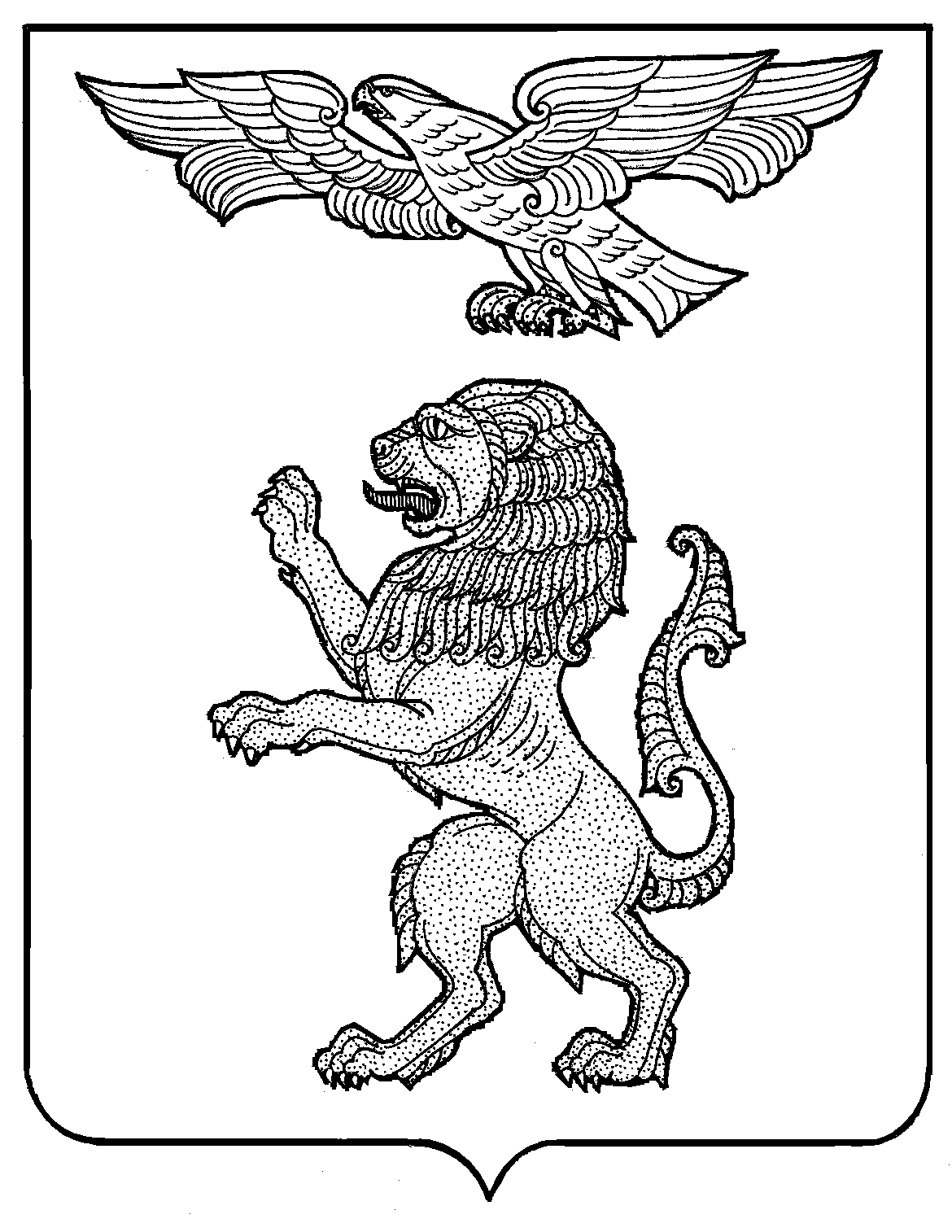 ИЗБИРАТЕЛЬНАЯ КОМИССИЯГОРОДА БЕЛГОРОДАПОСТАНОВЛЕНИЕот 17 октября 2019 года							№ 93/725О молодежной избирательной комиссии города Белгорода В целях реализации пункта 10 статьи 24 Федерального закона от 12 июня 2002 года № 67-ФЗ «Об основных гарантиях избирательных прав и права на участие в референдуме граждан Российской Федерации», части 10 статьи 28 Избирательного кодекса Белгородской области и содействия в обучении и формировании кадрового резерва избирательных комиссий, привлечения молодежи города Белгорода к активному участию в избирательных кампаниях различного уровня, проводимых на территории города Белгорода, повышения правовой культуры молодых и будущих избирателей и стимулирования их интереса к изучению избирательного законодательства, воспитания активной гражданской позиции, поддержки молодежных инициатив, формирования осознанного интереса молодых и будущих избирателей к вопросам деятельности органов власти посредством выборов и референдумов, Избирательная комиссия города Белгорода постановляет:1. Сформировать молодежную избирательную комиссию города Белгорода.2. Утвердить Положение о молодежной избирательной комиссии города Белгорода (приложение № 1).3. Объявить и провести совместно с управлением молодежной политики администрации города Белгорода с 1 ноября по 2 декабря 2019 года конкурсный отбор по формированию состава молодежной избирательной комиссии города Белгорода.4. Утвердить Положение о конкурсном отборе по формированию состава молодежной избирательной комиссии города Белгорода (приложение № 2).4. Утвердить состав Рабочей группы по организации и проведению конкурсного отбора по формированию состава молодежной избирательной комиссии города Белгорода (приложение № 3) и Регламент работы Рабочей группы (приложение № 4).6. Определить координаторами деятельности молодежной избирательной комиссии города Белгорода Избирательную комиссию города Белгорода и управление молодежной политики администрации города Белгорода (по согласованию).7. Разместить настоящее постановление на официальном сайте органов местного самоуправления города Белгорода в сети Интернет в разделе «Избирательная комиссия города Белгорода».8. Контроль за исполнением настоящего постановления возложить на заместителя председателя Избирательной комиссии города Белгорода Д.В. Сиротенко.ПредседательИзбирательной комиссии       города Белгорода							Л.Н. КалабинаСекретарьИзбирательной комиссии        города Белгорода							Н.И. ОвчароваПриложение № 1ПОЛОЖЕНИЕО МОЛОДЕЖНОЙ ИЗБИРАТЕЛЬНОЙ КОМИССИИ ГОРОДА БЕЛГОРОДАОбщие положения1.1. Настоящее Положение о молодежной избирательной комиссии города Белгорода (далее – молодежная избирательная комиссия) определяет правовое положение, структуру и полномочия молодежной избирательной комиссии.1.2. Молодежная избирательная комиссии является постоянно действующим совещательным и консультационным органом при Избирательной комиссии города Белгорода, создаваемым с целью содействия Избирательной комиссии города Белгорода в деятельности по обучению и формированию кадрового резерва избирательных комиссий, привлечения молодежи города Белгорода к активному участию в избирательных кампаниях различного уровня, проводимых на территории города Белгорода, повышения правовой культуры молодых и будущих избирателей и стимулирования их интереса к изучению избирательного законодательства, воспитания активной гражданской позиции, поддержки молодежных инициатив, формирования осознанного интереса молодых и будущих избирателей к вопросам деятельности органов власти посредством выборов и референдумов.1.3. Молодежная избирательная комиссия в своей деятельности руководствуется Конституцией Российской Федерации, федеральными законами, указами и распоряжениями Президента Российской Федерации, законами Белгородской области, Избирательным кодексом Белгородской области, Уставом города  Белгорода, постановлениями и распоряжениями администрации города Белгорода, постановлениями Центральной избирательной комиссии Российской Федерации, Избирательной комиссии Белгородской области, Избирательной комиссии города Белгорода, а также настоящим Положением.1.4. Члены молодежной избирательной комиссии осуществляют свою деятельность на добровольной и безвозмездной основе в порядке, установленном настоящим Положением.1.5. Формирование молодежной избирательной комиссии осуществляется один раз в два года в течение двух месяцев со дня объявления о начале проведения конкурсного отбора. Срок полномочий молодежной избирательной комиссии – два года.1.6. Каждому члену молодежной избирательной комиссии выдается удостоверение установленного образца (приложение №1).1.7. Организационное обеспечение деятельности молодежной избирательной комиссии осуществляют Избирательная комиссия города Белгорода и управление молодежной политики администрации города Белгорода.II. Цели и задачи деятельности молодежной избирательной комиссии города Белгорода 2.1. Целями деятельности молодежной избирательной комиссии являются:- подготовка и обучение представителей социально активной молодежи города Белгорода для дальнейшего включения их в составы избирательных комиссий города Белгорода всех уровней и их резерва;- привлечение молодежи города Белгорода к активному участию в избирательных кампаниях различного уровня, формирование у молодежи города активной гражданской позиции, ответственного отношения к выборам;- повышения правовой культуры молодых и будущих избирателей.2.2. Основные задачи деятельности молодежной избирательной комиссии:- участие молодежи в формировании комплекса мер по повышению правовой культуры избирателей (участников референдума), обучению организаторов выборов;- разработка и реализация проектов, направленных на стимулирование интереса у молодежи города к изучению избирательного законодательства и совершенствованию избирательной системы;- обеспечение участия представителей молодежи в работе избирательных комиссий;- содействие в формировании и подготовке кадрового резерва избирательных комиссий города Белгорода;- участие в формировании осознанного интереса молодых и будущих избирателей к вопросам деятельности органов власти посредством выборов и референдумов;- участие в формировании гражданского самосознания, правовой культуры и правосознания молодежи.III. Порядок формирования и состав молодежной избирательной комиссии города Белгорода3.1. Формирование состава молодежной избирательной комиссии осуществляется Избирательной комиссией города Белгорода совместно с управлением молодежной политики администрации города Белгорода из числа граждан Российской Федерации в возрасте от 16 до 30 лет включительно, проживающих на территории города Белгорода.Формирование молодежной избирательной комиссии осуществляется на основе предложений:- региональных и местных отделений политических партий;- региональных и местных молодежных общественных организаций и объединений;- образовательных организаций на основе представлений молодежных и студенческих объединений;- органов исполнительной власти города Белгорода;- Союза «Белгородское областное объединение организаций профсоюзов».В молодежную избирательную комиссию может быть предложено несколько кандидатур от субъекта выдвижения. Также гражданин Российской Федерации, проживающий на территории города Белгорода, вправе самостоятельно выдвинуть свою кандидатуру в состав молодежной избирательной комиссии.Предложения по формированию молодежной избирательной комиссии оформляются в произвольной форме и представляются в Избирательную комиссию города Белгорода по адресу: г. Белгород, ул. Генерала Лебедя, д. 2, каб. 204 в течение пятнадцати календарных дней со дня объявления о проведении конкурсного отбора.3.2. Молодежная избирательная комиссия формируется в составе 12 членов комиссии. Состав молодежной избирательной комиссии формируется в соответствии со следующей процедурой:3.2.1. Постановлением Избирательной комиссии города Белгорода по согласованию с управлением молодежной политики администрации города Белгорода создается Рабочая группа по организации и проведению конкурсного отбора по формированию состава молодежной избирательной комиссии.3.2.2. По итогам проведенного конкурсного отбора Рабочая группа рекомендует Избирательной комиссии города Белгорода кандидатов для включения в состав молодежной избирательной комиссии.3.2.3. Все кандидаты в состав молодежной избирательной комиссии, участвовавшие в конкурсном отборе, но не вошедшие по итогам конкурсного отбора в состав молодежной избирательной комиссии, зачисляются в резерв молодежной избирательной комиссии.3.3. В состав молодежной избирательной комиссии входят:- председатель молодежной избирательной комиссии;- заместитель председателя молодежной избирательной комиссии;- секретарь молодежной избирательной комиссии;- члены молодежной избирательной комиссии.3.4. Председатель, заместитель председателя, секретарь молодежной избирательной комиссии избираются из числа членов молодежной избирательной комиссии на первом (организационном) заседании в течение месяца со дня официального утверждения состава молодежной избирательной комиссии путем открытого или тайного голосования. Решение о виде голосования принимается большинством голосов от установленного числа членов молодежной избирательной комиссии.Председатель молодежной избирательной комиссии избирается по предложению Избирательной комиссии города Белгорода.Кандидатуры на должности заместителя председателя и секретаря вправе выдвигать все члены молодежной избирательной комиссии.Кандидат считается избранным председателем, заместителем председателя либо секретарем молодежной избирательной комиссии, если за него проголосовало большинство членов молодежной избирательной комиссии от установленного числа членов молодежной избирательной комиссии.3.5. Персональный состав молодежной избирательной комиссии и его резерв утверждаются постановлением Избирательной комиссии города Белгорода. Избирательная комиссия при назначении кандидатуры в состав молодежной избирательной комиссии обязана получить письменное согласие гражданина (приложение №2).3.6. Первое заседание молодежной избирательной комиссии открывает председатель или заместитель председателя Избирательной комиссии города Белгорода и ведет его до избрания председателя молодежной избирательной комиссии.3.7. Оплата расходов, необходимых для осуществления деятельности молодежной избирательной комиссии, производится за счет средств бюджета городского округа «Город Белгород», выделенных Избирательной комиссии города Белгорода на реализацию мероприятий по повышению правовой культуры избирателей (участников референдума) и обучению организаторов выборов и референдумов в городе Белгороде на соответствующий финансовый год.IV. Полномочия молодежной избирательной комиссии города Белгорода4.1. В рамках своих полномочий молодежная избирательная комиссия: - содействует обеспечению взаимодействия молодежи и молодежных общественных объединений с Избирательной комиссией города Белгорода по вопросам повышения правовой культуры и электоральной активности молодежи; - осуществляет мониторинг и анализ электоральной активности молодых избирателей в возрасте до 35 лет: впервые голосующих на выборах всех уровней на территории города Белгорода; участия молодежи в выборах в качестве кандидатов; в работе избирательных комиссий всех уровней в качестве членов комиссии с правом решающего голоса, совещательного голоса, наблюдателей;- вносит предложения в Избирательную комиссию города Белгорода по вопросам, входящим в компетенцию Избирательной комиссии города Белгорода;- по поручению Избирательной комиссии города Белгорода участвует в подготовке вопросов, планируемых к рассмотрению на ее заседаниях;- вырабатывает рекомендации, готовит предложения по работе с молодыми и будущими избирателями и непосредственно участвует в реализации мероприятий по повышению правовой культуры молодых и будущих избирателей;- участвует в реализации мероприятий, направленных на развитие молодежного самоуправления; - по согласованию с Избирательной комиссией города Белгорода, управлением молодежной политики администрации города Белгорода организует «круглые столы» и иные мероприятия, направленные на повышение правовой культуры и электоральной активности молодежи, участвует в мероприятиях, проводимых Избирательной комиссией города Белгорода, управлением молодежной политики администрации города Белгорода;- изучает опыт работы молодежных совещательных и консультативных органов при избирательных комиссиях субъектов Российской Федерации по повышению правовой культуры избирателей (участников референдумов);- оказывает содействие Избирательной комиссии города Белгорода в вопросах планирования и реализации мероприятий, связанных с подготовкой резерва организаторов выборов;- участвует в реализации мероприятий, связанных с подготовкой и проведением выборов и референдумов на территории города Белгорода;- участвует в деятельности Избирательной комиссии города Белгорода;- вносит предложения по вопросам формирования и реализации молодежной электоральной политики в городе Белгороде;- осуществляет иные полномочия по поручению Избирательной комиссии города Белгорода.4.2. Молодежная избирательная комиссия в целях выполнения возложенных на неё задач имеет право:- взаимодействовать с Избирательной комиссией города Белгорода, органами местного самоуправления города Белгорода;- запрашивать в Избирательной комиссии города Белгорода необходимую информацию, за исключением информации ограниченного доступа;- участвовать в заседаниях Избирательной комиссии города Белгорода по рассмотрению вопросов, находящихся в пределах компетенции молодежной избирательной комиссии.V. Порядок деятельности молодежной избирательной комиссии 5.1. Срок полномочий молодёжной избирательной комиссии исчисляется со дня ее первого заседания.5.2. Молодежная избирательная комиссия имеет право на общественных началах создавать постоянные или временные рабочие группы, аналитические, консультативные и иные органы.5.3. Деятельность молодежной избирательной комиссии осуществляется на основе коллегиальности, свободного, открытого и гласного обсуждения и решения вопросов, входящих в её компетенцию. 5.4. Заседания молодежной избирательной комиссии проводятся по мере необходимости, но не реже одного раза в квартал. В случае необходимости по решению председателя молодежной избирательной комиссии, по предложению председателя Избирательной комиссии города Белгорода или не менее одной трети членов молодежной избирательной комиссии могут проводиться внеочередные заседания.5.5. Заседания молодежной избирательной комиссии проводятся в помещении Избирательной комиссии города Белгорода. Председатель молодежной избирательной комиссии может принять решение о проведении выездного заседания молодежной избирательной комиссии на территории города Белгорода или заседания в форме вебинара.5.6. Заседания молодежной избирательной комиссии проводятся открыто и гласно. На заседании молодежной избирательной комиссии вправе присутствовать члены и работники аппарата Избирательной комиссии города Белгорода, представители средств массовой информации.5.7. Заседание молодежной избирательной комиссии считается правомочным, если на нем присутствует более половины от общего количества членов молодежной избирательной комиссии.5.8. Деятельностью молодежной избирательной комиссии руководит председатель молодежной избирательной комиссии, а в период его отсутствия – заместитель председателя молодежной избирательной комиссии.5.9. Молодежная избирательная комиссия осуществляет свою деятельность в соответствии с ежегодными планами работы, утверждаемыми на заседании молодежной избирательной комиссии.VI. Порядок принятия решений молодежной избирательной комиссии 6.1. Молодежная избирательная комиссия принимает решения по вопросам, входящим в ее компетенцию.6.2. Решение молодежной избирательной комиссии принимается путем открытого голосования простым большинством голосов от числа присутствующих на заседании членов молодежной избирательной комиссии, за исключением случаев, предусмотренных пунктами 9.2, 9.4 раздела 9 настоящего Положения.6.3. При принятии молодежной избирательной комиссией решения в случае равного числа голосов членов молодежной избирательной комиссии, поданных «за» и «против», голос председателя молодежной избирательной комиссии (председательствующего на заседании) является решающим.6.4. Решения молодежной избирательной комиссии подписываются председателем и секретарем молодежной избирательной комиссии.6.5. Решения молодежной избирательной комиссии вступают в силу со дня их принятия, если в самом решении не указан иной срок.6.6. Члены молодежной избирательной комиссии, несогласные с решением молодежной избирательной комиссии, вправе изложить в письменной форме особое мнение, отражаемое в протоколе молодежной избирательной комиссии и прилагаемое к ее решению, в связи с которым это мнение изложено.6.7. В ходе заседания молодежной избирательной комиссии ведется протокол, который подписывается председателем (председательствующим на заседании) и секретарем молодежной избирательной комиссии.6.8. Протоколы заседаний, решения молодежной избирательной комиссии и иная информация о деятельности молодежной избирательной комиссии доводятся до сведения членов молодежной избирательной комиссии, других заинтересованных лиц.6.9. Решения молодежной избирательной комиссии размещаются на официальном сайте органов местного самоуправления в разделе Избирательной комиссии города Белгорода.6.10. Решение и (или) действие (бездействие) молодежной избирательной комиссии может быть обжаловано в Избирательную комиссию города Белгорода. 6.11. Решение молодежной избирательной комиссии, принятое с превышением её полномочий, может быть отменено Избирательной комиссией города Белгорода.VII. Полномочия председателя, заместителя председателя, секретаря и членов молодежной избирательной комиссии 7.1. Председатель молодежной избирательной комиссии:- осуществляет руководство работой молодежной избирательной комиссии;- формирует на основе предложений членов молодежной избирательной комиссии план работы молодежной избирательной комиссии и повестку дня его очередного заседания;- дает поручения заместителю председателя, секретарю и членам молодежной избирательной комиссии;- подписывает протоколы заседаний и решения молодежной избирательной комиссии;- является представителем молодежной избирательной комиссии во взаимоотношениях с Избирательной комиссией города Белгорода, органами местного самоуправления, региональными и местными отделениями политических партий, общественными объединениями и их структурными подразделениями, а также с иными организациями и лицами;- определяет основные формы и перспективные направления деятельности молодежной избирательной комиссии;- представляет на рассмотрение руководителей Избирательной комиссии города Белгорода предложения по повышению правовой культуры молодых и будущих избирателей;- выносит на голосование молодежной избирательной комиссии после согласования с руководителями Избирательной комиссии города Белгорода вопрос о досрочном прекращении деятельности того или иного члена молодежной избирательной комиссии;- осуществляет иные полномочия, предусмотренные настоящим Положением, или иные возложенные на него полномочия по решению Избирательной комиссии города Белгорода.7.2. Заместитель председателя молодежной избирательной комиссии:- осуществляет организационное и информационное обеспечение деятельности молодежной избирательной комиссии, в том числе:- обеспечивает подготовку проекта ежегодного плана работы молодежной избирательной комиссии;- выполняет поручения председателя молодежной избирательной комиссии в соответствии с возложенными на него полномочиями;- замещает председателя молодежной избирательной комиссии в случае его отсутствия или невозможности выполнения им своих обязанностей;- по поручению председателя молодежной избирательной комиссии созывает и ведет заседания молодежной избирательной комиссии;- дает поручения членам молодежной избирательной комиссии в пределах своих полномочий;- осуществляет иные полномочия, предусмотренные настоящим Положением.7.3. Секретарь молодежной избирательной комиссии:- организует подготовку заседаний молодежной избирательной комиссии, вносимых на его рассмотрение вопросов;- составляет проекты повесток заседаний молодежной избирательной комиссии;- организует и контролирует работу по подготовке материалов к заседаниям молодежной избирательной комиссии, в случае необходимости - проектов соответствующих решений молодежной избирательной комиссии, а также ведет протоколы заседаний молодежной избирательной комиссии;- информирует членов молодежной избирательной комиссии и приглашенных лиц о месте, времени проведения и повестке заседания, обеспечивает их необходимыми материалами;- подписывает протоколы заседаний молодежной избирательной комиссии;- организует перспективное и текущее планирование деятельности молодежной избирательной комиссии, контролирует ход выполнения планов её работы;- выполняет поручения председателя, заместителя председателя молодежной избирательной комиссии;- дает поручения членам молодежной избирательной комиссии в пределах своих полномочий;- осуществляет иные полномочия, предусмотренные настоящим Положением.7.4. Члены молодежной избирательной комиссии:- вносят свои предложения в план работы молодежной избирательной комиссии;- участвуют в подготовке решений молодежной избирательной комиссии;- участвуют в подготовке и реализации проектов молодежной избирательной комиссии;- выполняют поручения председателя, заместителя председателя и секретаря молодежной избирательной комиссии;- осуществляют иные полномочия, предусмотренные настоящим Положением.VIII. Статус члена молодёжной избирательной комиссии8.1. Члены молодёжной избирательной комиссии обязаны:8.1.1. Присутствовать на заседаниях молодёжной избирательной комиссии.8.1.2. Принимать активное участие в деятельности молодёжной избирательной комиссии.8.1.3. Выполнять поручения молодёжной избирательной комиссии и Избирательной комиссии города Белгорода.8.2. Члены молодёжной избирательной комиссии имеют право:8.2.1. Вносить предложения по вопросам, входящим в компетенцию молодёжной избирательной комиссии, для рассмотрения на заседаниях и предлагать проведение голосования по данным вопросам.8.2.2. Знакомиться с документами и материалами, непосредственно связанными с работой молодёжной избирательной комиссии, получать копии этих документов и материалов.8.2.3. Присутствовать на заседаниях Избирательной комиссии города Белгорода.8.3. Член молодежной избирательной комиссии:8.3.1. Заблаговременно извещается о заседаниях молодёжной избирательной комиссии.8.3.2. Вправе выступать на заседании молодёжной избирательной комиссии, вносить предложения по вопросам, входящим в компетенцию молодёжной избирательной комиссии, и требовать проведения по данным вопросам голосования.8.3.3. Вправе задавать другим участникам заседания молодёжной избирательной комиссии вопросы в соответствии с повесткой дня и получать на них ответы по существу.8.3.4. Вправе знакомиться с документами и материалами, включая документы и материалы, находящиеся на машиночитаемых носителях, молодёжной избирательной комиссии и получать копии этих документов и материалов (за исключением материалов, содержащих конфиденциальную информацию, отнесенную к таковой в порядке, установленном федеральным законом), требовать заверения указанных копий.8.4. Член молодежной избирательной комиссии не вправе выступать от имени молодёжной избирательной комиссии в ходе публичных мероприятий, а также в средствах массовой информации без поручения молодёжной избирательной комиссии.IX. Порядок досрочного прекращения деятельностипредседателя, заместителя председателя, секретаря и членов молодежной избирательной комиссии и замещения вакантных должностей9.1. Полномочия члена молодежной избирательной комиссии прекращаются досрочно в случаях:- представления в Избирательную комиссию города Белгорода подложных документов или заведомо ложных сведений при участии в конкурсном отборе по формированию состава молодежной избирательной комиссии и при осуществлении своей дальнейшей деятельности;- утраты гражданства Российской Федерации;- переезда за пределы города Белгорода и Российской Федерации;- по личному заявлению члена молодежной избирательной комиссии;- вступления в законную силу в отношении члена молодёжной избирательной комиссии обвинительного приговора суда либо решения (постановления) суда о назначении административного наказания за нарушение законодательства о выборах и референдумах;- признания члена молодёжной избирательной комиссии решением суда, вступившим в законную силу, недееспособным, ограниченно дееспособным, безвестно отсутствующим или умершим.9.2. В случае неоднократного неисполнения или ненадлежащего исполнения поручений руководства молодежной избирательной комиссии, неоднократного неисполнения решений молодёжной избирательной комиссии, в случае нарушения настоящего Положения, а также за неоднократное (два и более раз) непосещение заседаний молодёжной избирательной комиссии без уважительных причин, член молодежной избирательной комиссии может быть исключен из состава решением молодежной избирательной комиссии, если за него проголосовали не менее двух третей от общего числа членов молодежной избирательной комиссии.9.3. Решение о досрочном прекращении полномочий члена молодежной избирательной комиссии утверждается на заседании Избирательной комиссии города Белгорода, на основании представления молодежной избирательной комиссии.9.4. Полномочия председателя, заместителя председателя, секретаря молодежной избирательной комиссии прекращаются досрочно в случаях, предусмотренных в пункте 9.1 раздела 9 настоящего Положения, а также по решению не менее двух третей от общего числа членов молодежной избирательной комиссии, принятого на основании представления Избирательной комиссии города Белгорода.9.5. Вакантные места, образовавшиеся в молодежной избирательной комиссии в связи с досрочным прекращением полномочий его членов, замещаются на оставшийся срок полномочий молодежной избирательной комиссии в соответствии со следующей процедурой:9.5.1. Преимущественное право членства в составе молодежной избирательной комиссии предоставляется лицам, включенным в резерв молодежной избирательной комиссии.9.5.2. Информация о вакантных местах в составе молодежной избирательной комиссии доводится заместителем председателя молодежной избирательной комиссии до лиц, включенных в резерв молодежной избирательной комиссии, в течение пятнадцати рабочих дней с момента утверждения решения о досрочном прекращении полномочий члена молодежной избирательной комиссии.9.5.3. В течение пяти рабочих дней с момента доведения информации, указанной в подпункте 9.5.2 пункта 9.5 настоящего Положения, лица, включенные в резерв молодежной избирательной комиссии, претендующие на членство в составе молодежной избирательной комиссии, представляют председателю молодежной избирательной комиссии заявления о включении в состав молодежной избирательной комиссии.9.5.4. В течение пятнадцати рабочих дней с момента окончания срока принятия заявлений о включении в состав молодежной избирательной комиссии, проводится заседание молодежной избирательной комиссии, в ходе которого рассматриваются кандидатуры, претендующие на включение в состав молодежной избирательной комиссии. По итогам заседания молодежная избирательная комиссия принимает решение о представлении в Избирательную комиссию города Белгорода кандидатуры для включения в состав молодежной избирательной комиссии.9.5.5. В случае отсутствия по истечении периода, указанного в подпункте 9.5.3 пункта 9.5 настоящего Положения, поданных заявлений на включение в состав молодежной избирательной комиссии, проводится конкурсный отбор на включение в состав молодежной избирательной комиссии в соответствии с подпунктами 3.2.1-3.2.2 пункта 3.2 раздела 3 настоящего Положения и Положением о конкурсном отборе по формированию состава молодежной избирательной комиссии.X. Ответственность молодёжной избирательной комиссии10.1. В случае нарушения настоящего Положения и (или) несоблюдения порядка формирования молодёжная избирательная комиссия может быть расформирована.10.2. Расформирование молодёжной избирательной комиссии осуществляется по решению Избирательной комиссии города Белгорода постановлением Избирательной комиссии города Белгорода.XI. Заключительные и переходные положения11.1. Настоящее Положение вступает в силу с момента его утверждения Избирательной комиссией города Белгорода.11.2. Изменения и (или) дополнения в настоящее Положение вносятся Избирательной комиссией города Белгорода, в том числе по предложению молодёжной избирательной комиссии, и утверждаются постановлением Избирательной комиссии города Белгорода.Приложение №1к Положению о молодёжной избирательной комиссии города БелгородаФормаудостоверения члена молодежной избирательной комиссии  города БелгородаУдостоверение члена молодежной избирательной комиссии города Белгорода – документ, удостоверяющий статус предъявителя. Удостоверение изготавливается на бланке размером 75*105 мм. В удостоверении указываются фамилия, имя, отчество члена молодежной избирательной комиссии города Белгорода, дата выдачи, размещается цветное фото обладателя удостоверения размером 30*40 мм, а также ставится подпись председателя Избирательной комиссии города Белгорода и скрепляется печатью комиссии. Бланк удостоверения ламинируется. Удостоверения выдаются на основании постановления Избирательной комиссии города Белгорода об утверждении состава молодежной избирательной комиссии города Белгорода по ведомости. Лица, имеющие удостоверения, обязаны обеспечить их сохранность. Приложение №2к Положению о молодёжной избирательной комиссии города Белгорода ЗаявлениеДаю согласие на назначение меня членом молодежной избирательной комиссии города Белгорода.О себе сообщаю следующие сведения:- дата рождения ___________ г., - место рождения _________________________________________________________________________________________;- гражданство РФ, вид документа: паспорт серия _______ № _____________, выдан ___________________________________________________________;- место работы, должность (род занятий): _______________________________________________________________________________________________. - образование: _________________________, в _________________ г. окончил ____________________________________________________________________________________________________________________________________ __________________________________________________________________ (указать (при наличии) сведения о юридическом образовании и ученой степени в области права)- адрес места жительства: ____________________________________________________________________________________________________________;- рабочий телефон (с кодом города) _____________, домашний телефон (с кодом города)________________, мобильный телефон ___________________.Имею опыт работы в избирательных комиссиях:________________________ _________________________________________________________________ (указать какой)____________________ 				__________________  	(дата)							(подпись)Приложение № 2ПОЛОЖЕНИЕо конкурсном отборе по формированию состава молодежнойизбирательной комиссии города БелгородаОбщие положения1.1. Настоящее Положение регулирует порядок организации и проведения конкурсного отбора по формированию состава молодежной избирательной комиссии города Белгорода.1.2. Конкурсный отбор по формированию состава молодежной избирательной комиссии города Белгорода проводится в целях формирования состава молодежной избирательной комиссии  города Белгорода (далее – молодежная избирательная комиссия) путем конкурсного отбора наиболее талантливых, перспективных и интеллектуально развитых молодых людей по итогам рассмотрения конкурсных документов.1.3. Участники конкурсного отбора включаются в состав молодежной избирательной комиссии по представлению Рабочей группы по организации и проведению конкурсного отбора по формированию состава молодежной избирательной комиссии города Белгорода (далее – Рабочая группа) на основании постановления Избирательной комиссии города Белгорода.1.4. Формирование состава молодежной избирательной комиссии осуществляется один раз в два года в течение двух месяцев со дня объявления о проведении конкурса.Условия и порядок проведения конкурсного отбора2.1. Организация и проведение конкурсного отбора возлагается на Рабочую группу и Избирательную комиссию города Белгорода.Координацию деятельности по организации и проведению конкурсного отбора осуществляет Избирательная комиссия города Белгорода совместно с управлением молодежной политики администрации города Белгорода.2.2. В состав Рабочей группы включаются представители Избирательной комиссии города Белгорода, управления молодежной политики администрации города Белгорода.2.3. Регламент работы Рабочей группы и ее состав утверждаются постановлением Избирательной комиссии города Белгорода.2.4. Информация о проведении конкурсного отбора (требования к участникам, дата и место представления документов для участия в конкурсном отборе) размещается на официальных сайтах органов местного самоуправления города Белгорода в сети Интернет в разделе «Избирательная комиссия города Белгорода», управления молодежной политики администрации города Белгорода. 2.5. Кандидаты в состав молодежной избирательной комиссии (далее – кандидаты) выдвигаются органами исполнительной власти города, Избирательной комиссией города Белгорода, Союзом «Белгородское областное объединение организаций профсоюзов», образовательными организациями высшего образования города Белгорода на основе представления молодежных и студенческих объединений, региональными и местными отделениями политических партий, иными молодежными общественными организациями и объединениями, расположенными на территории города Белгорода, с учетом добровольного участия претендента. Гражданин Российской Федерации, проживающий на территории города Белгорода, вправе самостоятельно выдвинуть свою кандидатуру в состав молодежной избирательной комиссии.2.6. Кандидат, вне зависимости от формы выдвижения, представляет в Избирательную комиссию города Белгорода по адресу: г. Белгород, ул. Генерала Лебедя, д. 2, каб. 204 в течение пятнадцати календарных дней со дня объявления о проведении конкурсного отбора следующие документы:- личное заявление по форме согласно приложению № 1 к настоящему Положению;- копию паспорта;- заполненную анкету с фотографией формата 3x4 см по форме согласно приложению № 2 к настоящему Положению;- портфолио, оформленное в соответствии с рекомендациями, определенными в приложении № 3 к настоящему Положению;- характеристику с рекомендацией с места учебы, работы, общественной деятельности;- согласие на обработку персональных данных согласно приложению №4 к настоящему Положению.2.7. Кандидат, представивший все необходимые документы, допускается к участию в конкурсном отборе.2.8. Конкурсный отбор проводится в виде рассмотрения Рабочей группой документов, представленных для участия в конкурсном отборе и собеседования.По результатам рассмотрения конкурсных документов и собеседования с кандидатами, допущенными к участию в конкурсном отборе, Рабочая группа определяет участников конкурсного отбора для включения в состав молодежной избирательной комиссии открытым голосованием простым большинством голосов.Порядок подведения итогов конкурсного отбора3.1. Итоговое решение о результатах конкурсного отбора кандидатов принимается Рабочей группой.3.2. По итогам проведенного конкурсного отбора Рабочая группа рекомендует кандидатов из числа участников конкурсного отбора для включения в состав молодежной избирательной комиссии, который утверждается постановлением Избирательной комиссии города Белгорода.3.3. Все кандидаты в состав молодежной избирательной комиссии, участвовавшие в конкурсном отборе, но не вошедшие по его  итогам в состав молодежной избирательной комиссии, зачисляются в резерв молодежной избирательной комиссии.Приложение № 1к Положению о конкурсном отборе по формированию состава молодежнойизбирательной комиссии  города БелгородаПредседателюИзбирательной комиссиигорода БелгородаЛ.Н.Калабиной__________________________________(Ф.И.О. в родительном падеже)ЗаявлениеПрошу рассмотреть мою кандидатуру на включение в состав молодежной избирательной комиссии города Белгорода.С документами, определяющими порядок проведения конкурса, и требованиями к кандидатам ознакомлен(а).Согласен(на):- на прохождение конкурсного отбора по формированию молодежной избирательной комиссии города Белгорода;- на проверку достоверности представленных мною сведений для включения в состав молодежной избирательной комиссии города Белгорода;- на передачу моих персональных данных ответственным за формирование и подготовку молодежной избирательной комиссии города Белгорода.К заявлению прилагаю следующие документы на ___ л. в ___ экз.:- 2 цветных фотографии формата 3 x 4 см;- анкету;- портфолио;- характеристику;- копию паспорта;- согласие на обработку персональных данных."__" _____________ 20__ г.                         ________________________                                      				                     (подпись)Приложение № 2к Положению о конкурсном отборе по формированию состава молодежнойизбирательной комиссии  города БелгородаАнкета участника конкурсного отбора по формированию составамолодежной избирательной комиссии  города БелгородаПриложение № 3к Положению о конкурсном отборепо формированию состава молодежнойизбирательной комиссиигорода БелгородаРекомендациипо оформлению портфолио участника конкурсного отбора по формированию состава молодежной избирательной комиссии города БелгородаРаздел № 1. Общие сведения об участникеЦель раздела – дать общую информацию об участнике, сфере его интересов.В состав данного раздела могут быть включены резюме, которое рассматривается как самопрезентация; самоотчет, который включает оценку своих достижений; анализ различных видов учебной, научной, общественной и иных видов деятельности и ее результатов; описание жизненных планов.Раздел № 2. Учебная деятельностьЦель раздела – оценка академической успеваемости участника, выявление уровня сформированности его умений и навыков.В разделе могут содержаться следующие данные: итоги успеваемости; результаты итоговой аттестации; перечень курсов по выбору и результат их прохождения; результаты тестирования и т.д.Этот раздел должен включать все имеющиеся у участника сертифицированные документы, подтверждающие индивидуальные достижения в различных видах деятельности: итоговые ведомости успеваемости за учебный год; копия аттестата об основном общем образовании; диплом о получении профессионального образования; свидетельства о прохождении курсов по выбору.Раздел № 3. Научная деятельностьЦель раздела – определить сферу научных интересов участника.В данном разделе должна быть отражена информация об участии в олимпиадах различного уровня и результаты: об участии в творческих и интеллектуальных конкурсах, конференциях, смотрах, соревнованиях; перечень творческих работ, формы и результаты их представления; достижения в системе дополнительного образования.Этот раздел содержит: свидетельства и дипломы, подтверждающие участие в олимпиадах различного уровня и результаты: сертификаты, грамоты и дипломы за победу и участие в творческих и интеллектуальных конкурсах, конференциях, смотрах, соревнованиях; виды творческих работ: реферативные, проектные, исследовательские работы, сочинения, эссе, заметки.Раздел № 4. Общественная деятельностьЦель раздела – определить уровень социальной активности и культуры участника, его интерес к социально значимой деятельности, проявления социальных инициатив.В данный раздел вносится информация о том, в каких мероприятиях социальной направленности кандидат принимал участие, фиксируются дата, уровень проведения мероприятия и выполняемая участником функция (слушатель, участник, организатор). Раздел содержит грамоты, дипломы участников, отзывы и другие документы, подтверждающие участие и результат.Раздел № 5. Отзывы и рекомендацииВ данном разделе могут быть: характеристика на участника конкурсного отбора, составленная органом исполнительной власти, органом местного самоуправления или руководителем учреждения (организации); рецензия внешнего эксперта на статью, опубликованную в СМИ; отзыв о работе (научной работе, социальном проекте, организованном мероприятии); рекомендательные письма от физических лиц и от организаций.Приложение № 4к Положению о конкурсном отборе по формированию состава молодежнойизбирательной комиссии  города БелгородаСогласие на обработку персональных данныхЯ, _______________________________________________________________,(фамилия, имя, отчество)проживающий(ая) по адресу _________________________________________,__________________________________________________________________(место регистрации)__________________________________ серия __________ номер __________(наименование документа, удостоверяющего личность)выдан ____________________________________________________________________________________________ дата выдачи ________________________выражаю свое согласие на обработку моих следующих персональных данных:фамилия, имя, отчество, год, месяц, дата, место рождения, адрес регистрации, образование, место учебы и любая иная информация, относящаяся к моей личности, доступная или известная в любой конкретный момент времени (далее – персональные данные) Избирательной комиссии города Белгорода (далее – оператор) для оформления всех необходимых документов, требующихся в процессе подготовки и проведения конкурса по формированию состава молодежной избирательной комиссии  города Белгорода, а также последующих мероприятий, сопряженных с данным конкурсом, путем сбора, систематизации, накопления, хранения, использования, распространения (в том числе передачи), обезличивания, а также на уточнение (обоснованное изменение), блокирование, уничтожение и осуществление иных действий с моими персональными данными с учетом действующего законодательства как ручным, так и автоматизированным способами на срок с ____________ 20__ г. до истечения сроков хранения соответствующей информации или документов, содержащих информацию с персональными данными, установленных оператором.Я оставляю за собой право в случае неправомерного использования предоставленных данных отозвать согласие, предоставив в адрес оператора письменное заявление.Настоящим я подтверждаю, что в случае необходимости предоставления персональных данных для достижения указанных выше целей третьим лицам оператор вправе в необходимом объеме раскрывать для совершения вышеуказанных действий информацию обо мне лично (включая мои персональные данные) таким третьим лицам, их агентам и иным уполномоченным лицам, а также предоставлять таким лицам соответствующие документы, содержащие такую информацию, для обработки персональных данных на основании настоящего согласия.    "__" _____________ 20__ г.    ________________   _____________________                                       				      подпись              		         Ф.И.О.Приложение № 3Состав Рабочей группы по организации и проведению конкурсного отбора по формированию состава молодежной избирательной комиссии города Белгорода Члены Рабочей группыПриложение № 4РЕГЛАМЕНТ работы Рабочей группы по организации и проведению конкурсного отбора по формированию состава молодежной избирательной комиссии города БелгородаРабочая группа по организации и проведению конкурсного отбора по формированию состава молодежной избирательной комиссии города Белгорода (далее – Рабочая группа) является совещательно-консультационным органом, образованным в целях организации оценки документов, представленных кандидатами на конкурсный отбор по формированию состава молодежной избирательной комиссии.Рабочая группа в своей деятельности руководствуется действующими законодательными актами Российской Федерации, Белгородской области, постановлениями Центральной избирательной комиссии Российской Федерации, Избирательной комиссии города Белгорода и Положением о Рабочей группе по организации и проведению конкурсного отбора по формированию состава молодежной избирательной комиссии города Белгорода (далее – Положение).Члены Рабочей группы осуществляют свою деятельность на безвозмездной основе. Задачей Рабочей группы является проведение оценки представленных на конкурсный отбор документов кандидатов в состав молодежной избирательной комиссии и проведение собеседования с кандидатами.Руководит работой Рабочей группы председатель Рабочей группы - председатель Избирательной комиссии города Белгорода.В состав Рабочей группы входят представители Избирательной комиссии города Белгорода, управления молодежной политики города Белгорода.Для координации работы Рабочей группы вводятся должности заместителя председателя и секретаря Рабочей группы.Председатель Рабочей группы:руководит работой Рабочей группы, планирует ее деятельность, ведет заседания, контролирует выполнение решений Рабочей группы;утверждает повестку дня заседаний Рабочей группы с учетом предложений ее членов;утверждает решения Рабочей группы.В период временного отсутствия председателя Рабочей группы по его поручению полномочия председателя Рабочей группы осуществляются заместителем председателя Рабочей группы.Основной формой работы Рабочей группы являются заседания.Повестка дня заседания Рабочей группы формируется председателем или заместителем председателя Рабочей группы с учетом предложений членов Рабочей группы и рассылается членам Рабочей группы заблаговременно вместе с пакетом необходимых документов в электронном виде.Заседания Рабочей группы проводятся председателем Рабочей группы или в его отсутствие заместителем председателя Рабочей группы.Заседание Рабочей группы считается правомочным, если на нем присутствует не менее 50 процентов от всех членов Рабочей группы.Решения на заседаниях Рабочей группы принимаются простым большинством голосов присутствующих членов Рабочей группы, и оформляется протоколом. При равенстве голосов принятым считается решение, за которое проголосовал председательствующий на заседании Рабочей группы.В случае несогласия кого-либо из членов Рабочей группы с вынесенным заключением (предложением, рекомендацией) он может выразить особое мнение, которое фиксируется в протоколе заседания Рабочей группы.Организационно-техническое и информационное обеспечение деятельности Рабочей группы осуществляет Избирательная комиссия города Белгорода.СОГЛАСОВАНОруководитель управления молодежной политики администрации города Белгорода __________________________«__»_____________2019 годаУТВЕРЖДЕНОпостановлением Избирательнойкомиссии города Белгорода от 17 октября 2019 года № 93/725УДОСТОВЕРЕНИЕ № _____ (фамилия) (имя, отчество) Член (председатель, заместитель председателя, секретарь) молодежной избирательной комиссии города Белгорода                                                                                                  Дата выдачи: ___________                                                                                                 Действительно до: __________                Место для               фотографии                                       Председатель                                                Избирательной комиссии                                                        города Белгорода                                                                                                                         ____________________ Л.Н.Калабина   В Избирательную комиссиюгорода Белгородаот гражданина Российской Федерации_________________________________,предложенного для назначения в состав молодежной избирательной комиссии города Белгорода__________________________________________________________________СОГЛАСОВАНОруководитель управления молодежной политики администрации города Белгорода ___________________________«__»_____________2019 годаУТВЕРЖДЕНОпостановлением Избирательнойкомиссии города Белгородаот 17 октября 2019 года № 93/7251. Сведения об участнике1. Сведения об участникеФамилия, имя, отчествоЧисло, месяц, год рожденияДомашний адрес (с указанием индекса)Телефон (указать код региона)Контактные номера телефоновE-mailСсылки на аккаунты в социальных сетяхМесто учебы (работы)ОбразованиеСведения о награждении премиями, дипломами, грамотами2. Сведения об организации (учреждении), которую (ое) представляет участник2. Сведения об организации (учреждении), которую (ое) представляет участникПолное название организации (учреждения)Должность участника в организации (учреждении)Фактический адрес местонахождения организацииТелефонФаксE-mailСайтФамилия, имя, отчество руководителяКонтактные номера телефонов руководителяСОГЛАСОВАНруководитель управления молодежной политики администрации города Белгорода______________________________«__»_____________2019 годаУТВЕРЖДЕНпостановлением Избирательнойкомиссии города Белгородаот 17 октября 2019 года № 93/725Калабина Любовь Николаевнапредседатель Избирательной комиссии города Белгорода, председатель Рабочей группы Юхименко Александр Григорьевичзаместитель руководителя управления - начальник отдела по работе с молодежью управления молодежной политики администрации города Белгорода, заместитель председателя Рабочей группы (по согласованию)Балукова Вера Валерьевна начальник организационно-контрольного отдела аппарата Избирательной комиссии города Белгорода, секретарь Рабочей группыМигунова Лариса Викторовначлен Избирательной комиссии города БелгородаНемцев Александр Николаевиччлен Избирательной комиссии города БелгородаОвчарова Наталия Игоревнасекретарь Избирательной комиссии города БелгородаОрлова Ольга Васильевначлен Избирательной комиссии города БелгородаСиротенкоДмитрий Владимировичзаместитель председателя Избирательной комиссии города БелгородаШишова Евгения Александровначлен Избирательной комиссии города БелгородаСОГЛАСОВАНруководитель управления молодежной политики администрации города Белгорода______________________________«__»_____________2019 годаУТВЕРЖДЕНпостановлением Избирательнойкомиссии города Белгородаот 17 октября 2019 года № 93/725